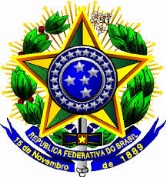 MINISTÉRIO DA CULTURAINSTITUTO DO PATRIMÔNIO HISTÓRICO E ARTÍSTICO NACIONALGabinete da Presidência4ª EDIÇÃO DO PRÊMIO LUIZ DE CASTRO FARIA-2016Ficha de InscriçãoCategoria Escolhida Monografia de Conclusão de Graduação em Arqueologia (ou com habilitação em Arqueologia) Dissertação de Mestrado em Arqueologia (ou com área de concentração em Arqueologia reconhecida pela CAPES)Tese de Doutorado em Arqueologia (ou com área de concentração em Arqueologia reconhecida pela CAPES)Informações sobre o candidatoNome: _________________________________________________________________Carteira de Identidade: _________________  Órgão Emissor: __________________Endereço: ______________________________________________________________Bairro: _________________________________________________________________Cidade: ________________________________________________________________UF: __________________________ CEP: ____________________________________Telefone: (    ) _________________  Celular: (    ) ______________________________Fax: (    ) _____________________  Endereço Eletrônico: _____________________________________________________________________Assinatura Proponente (pessoa física)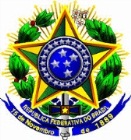 MINISTÉRIO DA CULTURAINSTITUTO DO PATRIMÔNIO HISTÓRICO E ARTÍSTICO NACIONALGabinete da Presidência4ª EDIÇÃO DO PRÊMIO LUIZ DE CASTRO FARIA/ 2016Resumo do TrabalhoEu, _____________________________________ li e aceito os termos e condições do Edital da     4ª Edição do Prêmio Luiz de Castro Faria-2016.1 - Título2 – Autor(a)3 – Instituição de defesa da monografia, dissertação ou tese 3.1 – Orientador(a) (Coorientador(a), se houver)4-Resumo (300 - 500 palavras)5 – Palavras-Chave (3 a 5)6 – Delimitação do Tema (Mínimo de 5 e máximo de 15 linhas)7 – Qualificação do Problema Abordado (Mínimo de 5 e máximo de 15 linhas)8 – Metodologia Adotada (Mínimo de 5 e máximo de 10 linhas)9 – Resultados (Mínimo de 5 e máximo de 15 linhas)10 – Contribuição para o campo da Preservação do Patrimônio Arqueológico(Mínimo de 5 e máximo de 10 linhas)